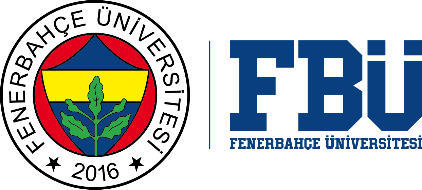 FENERBAHÇE UNIVERSITY GRADUATE SCHOOLTHESIS SUBMISSION TO THE MEMBERS OF THE JURY               .…/…./20…. To The Graduate School Directorate,  I am a student at our Institute's …………………………………………………… department doctorate program, numbered……………………………I have submitted my thesis titled ………………………………………………………………………………..  to the members of the jury.I kindly request your information.Name Surname: 	Signature:The student I am advising with the student number of ……………………...…...……. has submitted their thesis to the members of the jury.I present this situation to your information and kindly request the necessities.Thesis AdvisorName Surname: 	Signature:	 IMPORTANT NOTICE: A copy of the Thesis Originality Report must be sent to each member of the jury.NAME SURNAMENAME SURNAMEDATE OF DELIVERYSIGNATURE(If delivered by hand)MESSAGE OUTPUT(Attached to the Appendix for Each Jury Member)CARGO DELIVERY OUTPUT (Attached to the Appendix for Each Jury Member)Thesis AdvisorJury MemberJury MemberJury MemberJury MemberSubstitute MemberSubstitute Member